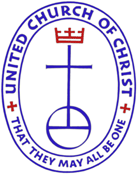 CONGRATULATIONS!5 FOR 5 Churches in the Pittsburgh Association2016First UCC, MillvaleMt. Troy UCC, Troy HillSmithfield UCC, PittsburghSt. John’s UCC, Evan’s CitySt. Peter’s UCC, Spring GardenTrinity UCC, DorseyvilleThese six churches fully support Our Church’s Wider Mission.  They give to Basic Support and all four special mission offerings:UCC Basic SupportOne Great Hour of SharingStrengthen the ChurchNeighbors in NeedThe Christmas FundNeed more information about these ministries?  Look on www.ucc.org